Управление культуры, молодежной политики, туризма и спорта администрации Кичменгско-Городецкого муниципального округа направляет информацию о мероприятиях с детьми в период каникул с 25-31 марта учреждений культуры округа по прилагаемой форме.Приложение на 1 л. в 1 экз.Зайцева Н.В.8(81740)21552  ДШИБУК «Краеведческий музей» БУК «РДК»БУК «Кичменгско-Городецкая централизованнаябиблиотечная система»УПРАВЛЕНИЕ   КУЛЬТУРЫ, МОЛОДЕЖНОЙ ПОЛИТИКИ,              ТУРИЗМА И СПОРТА АДМИНИСТРАЦИИ  КИЧМЕНГСКО-ГОРОДЕЦКОГО МУНИЦИПАЛЬНОГ ОКРУГА ВОЛОГОДСКОЙ ОБЛАСТИРоссия, Вологодская область161400, с. Кичменгский - Городок, ул. Центральная, 8Телефон (81740) 2-15-52факс (81740) 2-15-52          № 68  от   14.03.2024Управление образованияНачальник управления культуры, молодежной политики, туризма и спорта администрации Кичменгско-Городецкого муниципального  округа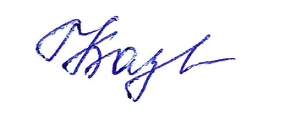 Е. А. Казарина№ п/пНаименование мероприятияДата проведенияМесто проведения, адрес, телефон для справок (с кодом района/города)ФИО ответственного исполнителя, контактный телефон123451III Международный конкурс исполнительского мастерства «Таланты России» 2024(участие) Образцовый хор «Радуга»22-25 мартаг. ЯрославльДК имени А.М. ДобрынинаПротасова Л.А.2Международный конкурс хореографического «Золотой Кубок Танцемании»(участие) Образцовый хореографический коллектив «Мир детства»27-30 марта г. Москвагост. КосмосНиконова Е.Н.3XI Всероссийский конкурс исполнителей на народных инструментах «Новые имена» (участие)Баянисты 5 чел.27 марта г. КотласПротасова Л.А.№ п/пНаименование мероприятияДата проведенияМесто проведения, адрес, телефон для справок (с кодом района/города)ФИО ответственного исполнителя, контактный телефон123451.Экскурсионные программы«Тайна музыкального чемоданчика»;25.03.27.03.29.03. 11.00  15.00+6БУК «Кичменгско-Городецкий краеведческий музей»,161400 Вологодская обл., с. Кичменгский Городок, ул. Спортивная, д.6.8(81740)2-12-95Саблина Лариса Васильевна8(81740)2-12-951. «Дорога к храму» 25.03.27.03.29.03.10.0016.00+6БУК «Кичменгско-Городецкий краеведческий музей»,161400 Вологодская обл., с. Кичменгский Городок, ул. Спортивная, д.6.8(81740)2-12-95Саблина Лариса Васильевна8(81740)2-12-952.Пешеходная экскурсия по исторической части села«Кичменгский Городок. Прошлое. Настоящее»25.03.26.03.28.03.10.0014.00+6БУК «Кичменгско-Городецкий краеведческий музей»,161400 Вологодская обл., с. Кичменгский Городок, ул. Спортивная, д.6.8(81740)2-12-95Саблина Лариса Васильевна8(81740)2-12-953.Работа выставки портретов погибших участников СВО «Герои России останутся в наших сердцах»25.03.-29.03.с 10.00 по 16.00 БУК «Кичменгско-Городецкий краеведческий музей»,161400 Вологодская обл., с. Кичменгский Городок, ул. Спортивная, д.6.8(81740)2-12-95Саблина Лариса Васильевна8(81740)2-12-95№ п/пНаименование мероприятияДата проведенияМесто проведения, адрес, телефон для справок (с кодом района/города)ФИО ответственного исполнителя, контактный телефон123451Премьера спектакля «Беда от нежного сердца» (В.Сологуб) Детская студия «Постижение»31 марта,12.00БУК «Центральный дом культуры», с. Кичменгский Городок, ул. Центральная, д.8Тел. 8(81740) 2-11-20Е.В.Коряковская, директор БУК «Центральный дом культуры»2Демонстрация фильмовЕженедельно  (вторник, среда, четверг,пятница, воскресенье)БУК «Центральный дом культуры», с. Кичменгский Городок, ул. Центральная, д.8Тел. 8(81740) 2-11-20Е.В.Коряковская, директор БУК «Центральный дом культуры»3Подростковая дискотека (12+)23 марта,19.00- 22.00БУК «Центральный дом культуры», с. Кичменгский Городок, ул. Центральная, д.8Тел. 8(81740) 2-11-20Е.В.Коряковская, директор БУК «Центральный дом культуры»4Экскурсии по выставке «Швейным делом владей умело»25 – 31 марта,11.00ЦТНК «Пересвет», с. Кичменгский Городок, ул. Первомайская, 9Тел. 8(81740) 2-27-80Е.Н. Чешкова, заместитель директора по традиционной народной культуре5Игровая программа«Доброта приносит радость»29 марта,14.00«Березовогорский сельский клуб», филиал БУК «ЦДК»Ниткина Е.С., заведующий филиала «Березовогорский сельский клуб»6Неделя детской книги25 – 31 марта11.00«Верхнеентальский дом культуры», филиал БУК «ЦДК»Стахеева Н.Е.., заведующий филиалом «Верхнеёнтальский дом культуры»7Час информации «Электронная сигарета – польза или вред»27 марта,13.00«Дорожковский сельский клуб», филиал БУК «ЦДК»Петрова С. А.заведующий филиала «Дорожковский сельский клуб»8Музыкальная викторина «В стране весёлых песен»28 марта, 13.00«Дорожковский сельский клуб», филиал БУК «ЦДК»Петрова С. А.заведующий филиала «Дорожковский сельский клуб»9Фотовыставка «Мой любимый питомец»30 марта, 13.00«Дорожковский сельский клуб», филиал БУК «ЦДК»Петрова С. А.заведующий филиала «Дорожковский сельский клуб»10Мастер – класс «Весёлый пластилин»31 марта,13.00«Дорожковский сельский клуб», филиал БУК «ЦДК»Петрова С. А.заведующий филиала «Дорожковский сельский клуб»11Мастер класс «Весеннее деревце », посвященная Всемирному дню Земли29 марта,13.00«Еловинский сельский клуб», филиал БУК «ЦДК»Тел. 8(81740) 34-1-22И.Н. Жаравина, заведующий филиала «Еловинский сельский клуб»  12Познавательная программа«Семейные традиции», посвящённая году семьи.Викторина«Весна пришла»31 марта,13.00«Емельяновский дом культуры», филиал БУК «ЦДК»тел.8(81740) 4-61-21Лобова И.С.,заведующий филиалом«Емельяновский дом культуры»13Познавательная программа «Мы храним нашу природу», посвященная Всемирному дню Земли30 марта, 11.00«Захаровский дом культуры», филиал БУК «ЦДК»Тел. 8(81740) 3-11-32Маклакова  Г.И.заведующий филиалом«Захаровский дом культуры»14Игровая программа «Калейдоскоп веселья!»25 марта,14.00«Куриловский сельский клуб», филиал БУК «ЦДК»Тел. 8(81740)-3-61-31С.В. Насоновская заведующий филиала «Куриловский сельский клуб»15Творческая мастерская«Час веселых затей»25 марта,13.00«Нижнеенангский дом культуры», филиал БУК «ЦДК»тел. 8(81740) 6-11-20Ширяева Л.В, заведующая филиала «Нижнеенангский дом культуры»16Познавательная программа «Сердце театра» посвящённая Дню театра.27 марта,13.00«Плосковский дом культуры», филиал БУК «ЦДК»Наволоцкая О.А., заведующий филиала «Плосковский дом культуры»17Семейная игровая программа «Мартовская капель»30 марта,13.00«Плосковский дом культуры», филиал БУК «ЦДК»Наволоцкая О.А., заведующий филиала «Плосковский дом культуры»18Конкурсно-игровая программа «Угадай мелодию»25 марта, 12.00«Сараевский дом культуры», филиал БУК «ЦДК»Маклакова Е. Н., заведующий филиалом «Сараевский дом культуры»19Тематическое мероприятие «Сохраним планету Земля»30 марта, 12.00«Сараевский дом культуры», филиал БУК «ЦДК»Маклакова Е. Н., заведующий филиалом «Сараевский дом культуры»20Спортивная игра «Кто хочет стать спортсменом»25 марта,13.00«Федюнинский дом культуры», филиал БУК «ЦДК»Пономарева Н.В., заведующий филиала «Федюнинский дом культуры»21Познавательно – игровая программа по праздникам, традициям и обычаям «Люблю твою, Россия, старину»25 марта,11.00«Югский дом культуры», филиал БУК «ЦДК»тел. 8(81740) 3-01-69Поникаровская Е.Ю. ,заведующий филиалом «Югский дом культуры»№ п/пНаименование мероприятияДата проведенияМесто проведения, адрес, телефон для справок (с кодом района/города)ФИО ответственного исполнителя, контактный телефон123451Пушкинский день «Привет от Кота Учёного»25.0311.00ДО БУК «ЦБС»ул. Центральная д.888174021802Кустова Л.Б.,Кулиш Т.А.881740218022День весёлых затей «Как на Мурзилкины именины»26.0311.03ДО БУК «ЦБС»ул. Центральная д.888174021802Кустова Л.Б.,Кулиш Т.А.881740218023Юбилейный день «Легко ли быть писателем?»27.0311.03ДО БУК «ЦБС»ул. Центральная д.888174021802Кустова Л.Б.,Кулиш Т.А.881740218024Игровой день «Дайте вволю посмеяться!»28.0311.03ДО БУК «ЦБС»ул. Центральная д.888174021802Кустова Л.Б.,Кулиш Т.А.881740218025День творчества-онлайн «Рыбка не простая, рыбка – золотая!»29.0311.03Социальные сети  ВКофициальная группаДетская библиотека  https://vk.com/public192339899Кустова Л.Б.,Кулиш Т.А.881740218026Интерактивная игра «Звездный сын Земли» (к 90 -летию Ю.А. Гагарина)24.0311.03С. Дорожково. Ул. Центральная, 21Чекавинская Н.А., Дорожковская библиотека7Час исторического просвещения «История Крымской весны»26.0311.00С. ДорожковоУл. Центральная, 21Чекавинская Н.А., Дорожковская библиотека8Тематический час «Большие права - маленьким детям» (10-летие детства в России)30. 0311.00С. ДорожковоУл. Центральная, 21Чекавинская Н.А., Дорожковская библиотека9Интеллектуальная игра «Поле чудес» на тему «Мудрый сказочник седой» (П.П. Бажов) (Неделя детской книги)25.0310.00Пыжугская библиотека,д. Слободаул. Луговая, 1Валина В.И.8911537139610Интеллектуальная игра «Поле чудес» на тему «Сказочная карусель» (Неделя детской книги)27.0311.00Пыжугская библиотека,д. Слободаул. Луговая, 1Валина В.И.8911537139611Интеллектуальная игра «Поле чудес» на тему «Добрый волшебник Дании» (Г.Х. Андерсен) (Неделя детской книги)29.0311.00Пыжугская библиотека,д. Слободаул. Луговая, 1Валина В.И.8911537139612Литературный час «Страна  чудес  Ирины  Токмаковой»25.0310.00Емельяновская библиотекаул. Набережная, д.35Шиловская В.Д.8921065701813Литературная  игра «Книжная  радуга  детства»27.0311.00Емельяновская библиотекаул. Набережная, д.35Шиловская В.Д.8921065701814Час  полезной  информации«Тайна  умных  книг»29.0310.00Емельяновская библиотекаул. Набережная, д.35Шиловская В.Д.8921065701815«Весна. Каникулы. И книга.»   Открытие Недели детской книги                                25.0310.00Нижнеенангская библиотекас. Нижний Енангскул. Центральная, 57Сурина М.В.8 931 501 66 7516«Звёздный сын Земли» Познаватель-ный час26.03.11.00Нижнеенангская библиотекас. Нижний Енангскул. Центральная, 57Сурина М.В.8 931 501 66 7517Спортивные встречи27.0310.00Нижнеенангская библиотека / школас. Нижний Енангскул. Центральная, 57Сурина М.В.8 931 501 66 7518«Писатели-юбиляры»  Литературное ассорти28. 0311.00Нижнеенангская библиотекас.Нижний Енангскул. Центральная, 57Сурина М.В.8 931 501 66 7519«Мир пернатых друзей»   Игровая программа29. 0311.00Нижнеенангская библиотекас. Нижний Енангскул. Центральная, 57Сурина М.В.8 931 501 66 7520Праздничная программа «Книжная радуга»25. 0311.00Заречная библиотекас. Кичменгский Городок, ул. Заречная д.508 (81740) 2 30 03Федулина В.В.8 (81740) 2 30 0321Игровая программа «Веселое мультпутешествие»26. 0311.00Заречная библиотекас. Кичменгский Городок, ул. Заречная д.508 (81740) 2 30 03Федулина В.В. 8 (81740) 2 30 0322Библиоквиз«В поисках ответа»27. 0311.00Заречная библиотекас. Кичменгский Городок, ул. Заречная д.508 (81740) 2 30 03Федулина В.В. 8 (81740) 2 30 0323Игровая программа «Почитай-ка! Угадай-ка!»28. 0311.00Заречная библиотекас. Кичменгский Городок, ул. Заречная д.508 (81740) 2 30 03Федулина В.В. 8 (81740) 2 30 0324«Он первым двери космоса открыл», гагаринский урок25. 0311.00д. Еловино, ул. Центральная, 14Еловинская библиотека им. М. Жаравина8(817 40) 34- 1-22Сидорова Анна Михайловна8817 40 34- 1-1425«Литературная карта района»29. 0311.00д. Еловино, ул. Центральная, 14Еловинская библиотека им. М. Жаравина8(817 40) 34- 1-22Сидорова Анна Михайловна8817 40 34- 1-1426Литературная гостиная: «Здравствуй, дедушка Крылов!» 25.03.11 час.П. ЮгскийУл. Центральная, 15Югская библиотекаШелыгина Любовь Константиновна., библиотекарь8911317425327Час литературных открытий «Книжная радуга детства» 26.03.11 час.П. Югский Ул. Центральная, 15Югская библиотекаШелыгина Любовь Константиновна., библиотекарь8911317425328«Сказочное разноцветие» Громкое чтение27.03.11 час.П. ЮгскийУл. Центральная, 15Югская библиотекаШелыгина Любовь Константиновна., библиотекарь8911317425329Мастер -класс «Моя любимая семья»28.03.11 час.П. Югский Ул. Центральная, 15Югская библиотекаШелыгина Любовь Константиновна., библиотекарь8911317425330Просмотр и обсуждение мультфильма «ФИКСИКИ Почему нужно читать КНИГИ!!!»29.03.11 час.П. Югский Ул. Центральная, 15Югская библиотекаШелыгина Любовь Константиновна., библиотекарь8911317425331«Весна. Каникулы. Книжный праздник»25. 0311.00Д. Ваганово, ул. Полевая, 28Вагановская библиотекаКоряковская Ольга А. 8921532126132«Основы безопасности на льду» беседа - диалог27. 0311.00Д. Ваганово, ул. Полевая, 28Вагановская библиотекаКоряковская О.А.33«Добрые друзья твоего детства» поэтический час29. 0311.00Д. Ваганово, ул. Полевая, 28Вагановская библиотекаКоряковская О.А.34«Сказок мудрые советы» игровая программа30. 0311.00Д. Ваганово, ул. Полевая, 28Вагановская библиотекаКоряковская О.А.35«Как на книжкин день рождения!» открытие Недели детской книги25. 0311.00С. Верхняя ЁнталаУл. Центральная, 18Верхнеентальская библиотека8(817 40) 43240Колосова Н.Н.36«Мульти – пульти карнавал» мультвикторина26. 0311.00С. Верхняя ЁнталаУл. Центральная, 18Верхнеентальская библиотека8(817 40) 43240Колосова Н.Н.37«Книжные гонки» Литературная игра27. 0311.00С. Верхняя ЁнталаУл. Центральная, 18Верхнеентальская библиотека8(817 40) 43240Колосова Н.Н.38Библиотека волшебное место, где книгам не скучно, где всем интересно» Литературное путешествие28. 0311.00С. Верхняя ЁнталаУл. Центральная, 18Верхнеентальская библиотека8(817 40) 43240Колосова Н.Н.39«Удивительные встречи» Игровая программа29. 0311.00С. Верхняя ЁнталаУл. Центральная, 18Верхнеентальская библиотека8(817 40) 43240Колосова Н.Н.0Литературное путешествие на открытии Недели детской книги «Библиотека – волшебное место, где книгам не скучно, где всем интересно»25. 0311.00С. Светица, ул. Центральная, 26Трофимовская библиотекаЗакусова Т.И41Литературная игра «Книжные гонки»26. 0311.00С. Светица, ул. Центральная, 26Трофимовская библиотекаЗакусова Т.И42Час отдыха «Играй, читай, разгадывай»27. 0311.00С. Светица, ул. Центральная, 26Трофимовская библиотекаЗакусова Т.И43Литературные бродилки «По сказочным тропинкам»28. 0311.00С. Светица, ул. Центральная, 26Трофимовская библиотекаЗакусова Т.И.44Закрытие - День пожеланий (награждение лучших читателей)Акция «Книжный доктор»29. 0311.00С. Светица, ул. Центральная, 26Трофимовская библиотекаЗакусова Т.И.45«Неделя книги в гости к нам пришла»-литературно-игровой час25. 0311.00С. Косково, ул. Почтовая, 13Плосковская библиотекаПахолкова Е.А.46«Читаем сказку, рисуем в красках»-мини изостудия26. 0311.00С. Косково, ул. Почтовая, 13Плосковская библиотекаПахолкова Е.А.47«Не оставляй загадку без разгадки»-час загадок и затей27. 0311.00С. Косково, ул. Почтовая, 13Плосковская библиотекаПахолкова Е.А.48«Природа –чудесница в рассказах Игоря Акимушкина»-территория чтения (к 95-летию писателя)28. 0311.00С. Косково, ул. Почтовая, 13Плосковская библиотекаПахолкова Е.А.49«Трень – Брень – всё набекрень» игра – викторина (к 85-летию И. Пивоваровой)29. 0311.00С. Косково, ул. Почтовая, 13Плосковская библиотекаПахолкова Е.А.50«Праздник детской книжки» -открытие Недели детской книги25.0311.00С. Сараево, ул. Центральная, дом 25Сараевская библиотека89215343497Теребова В.В.51Просмотр кинофильма «Легенда острова Двид»26.0311.00С. Сараево, ул. Центральная, дом 25Сараевская библиотека89215343497Теребова В.В.52Лит. час «Путешествие в страну сказок»27.03.11.00С. Сараево, ул. Центральная, дом 25Сараевская библиотека89215343497Теребова В.В.532Игротека в библиотеке» (видео, мультфильм и настольные игры)28.0311.00.С. Сараево, ул.Центральная, дом 25Сараевская библиотека89215343497Теребова В.В54«Час интересных сообшений о Гагарине»30.0311.00С. Сараево, ул. Центральная, дом 25Сараевская библиотека89215343497Теребова В.В55Викторина «Цветочная поляна»31.0311.00.С. Сараево, ул. Центральная, дом 25Сараевская библиотека89215343497Теребова В.В56Спортивная  эстафета«Спорт, здоровье-это  сила» 25.0311.00С. Шонга, ул. Сосновая, 2Шонгская  библиотекаЕремеева Н.И.921-833479457-обзор «Животные – герои детских книг»25.0311.00С. Шонга, ул. Сосновая, 2Шонгская  библиотекаЕремеева Н.И.58Викторина «Путешествие  по  творчеству  детских  писателей»26.0311.00С. Шонга, ул. Сосновая, 2Шонгская  библиотекаЕремеева Н.И.59«Веселые  забавы»-игры  на  свежем  воздухе»27.0311.00С. Шонга, ул. Сосновая, 2Шонгская  библиотекаЕремеева Н.И.60«У книжек нет каникул»,  обзор книжек юбиляров27.0311.00С. Шонга, ул. Сосновая, 2Шонгская  библиотекаЕремеева Н.И.61Экологическая   игра«Природа-это  наши корни, начало нашей жизни»28.0311.00С. Шонга, ул. Сосновая, 2Шонгская  библиотекаЕремеева Н.И.62Мастер-класс «Игрушки из мусора»28.0311.00С. Шонга, ул. Сосновая, 2Шонгская  библиотекаЕремеева Н.И.63«Любимые друзья нашего детства», день игрушки29.0311.00С. Шонга, ул. Сосновая, 2Шонгская  библиотекаЕремеева Н.И.64Просмотр фильма «Сын полка»29.0311.00С. Шонга, ул. Сосновая, 2Шонгская  библиотекаЕремеева Н.И.